ПредседательСовета депутатов Большеигнатовского сельского поселенияБольшеигнатовского муниципального районаРеспублики МордовияПОСТАНОВЛЕНИЕ  2 октября   2023 года                                                                                   № 13с. Большое ИгнатовоО вынесении на публичные слушания проекта решенияСовета депутатов Большеигнатовского сельского поселения Большеигнатовского муниципального района Республики Мордовия «Об итогах исполнения бюджета Большеигнатовского сельского поселения Большеигнатовского муниципального района Республики Мордовия за 1 полугодие 2023 года»      Руководствуясь Федеральным Законом от 6 октября 2003 года № 131- ФЗ «Об общих принципах организации местного самоуправления в Российской Федерации», об утверждении Положения о публичных слушаниях, общественных обсуждениях в Большеигнатовском сельском поселении Большеигнатовского муниципального района Республики Мордовия, утвержденным решением Совета депутатов Большеигнатовского сельского поселения от 16 октября 2020 года № 111 ПОСТАНОВЛЯЮ:        1. Опубликовать и вынести на публичные слушания проекта решения Совета депутатов Большеигнатовского сельского поселения Большеигнатовского муниципального района Республики Мордовия «Об итогах исполнения бюджета Большеигнатовского сельского поселения Большеигнатовского муниципального района Республики Мордовия за 1 полугодие 2023 года (приложение 1).    2. Определить, что место и время проведения публичных слушаний устанавливается в соответствии с графиком (приложение 2).    3.  Установить, что организация и проведение публичных слушаний осуществляется рабочей группой (приложение 3).        4. Предложения по проекту решения Совета депутатов Большеигнатовского сельского поселения Большеигнатовского муниципального района Республики Мордовия  «Об итогах исполнения бюджета Большеигнатовского  сельского поселения Большеигнатовского муниципального  района  Республики Мордовия  за 2022 год», принимаются рабочей  группой до 09.11.2022 года в соответствии с прилагаемой формой внесения предложений (приложение 4) по адресу: с. Большое Игнатово, ул. Советская,  д.40, Администрация Большеигнатовского  муниципального района отдел по взаимодействию с территорией Большеигнатовского сельского поселения (тел. 2-12-40) с 08.30 час. до 16.30 час.      5. Обсуждение  проекта решения  Совета депутатов Большеигнатовского сельского поселения  Большеигнатовского муниципального района Республики Мордовия  «Об итогах исполнения бюджета Большеигнатовского  сельского поселения Большеигнатовского муниципального  района  Республики Мордовия  за 1 полугодие 2023 года», год осуществляется в порядке, установленном Положением о публичных слушаниях, общественных обсуждениях в Большеигнатовском сельском поселении Большеигнатовского муниципального района  Республики Мордовия, утвержденным решением Совета депутатов  Большеигнатовского сельского поселения от 16 октября 2020 года № 111.     6. Настоящее постановление вступает в силу со дня его опубликования.Председатель Совета депутатов Большеигнатовского сельского поселения                                         В.И. ГрошеваПриложение №2к постановлению Совета депутатовБольшеигнатовского сельского поселенияБольшеигнатовского муниципального районаРеспублики Мордовия                                                                                        от 02.10.2023 г. № 13Графикпроведения публичных слушаний по проекту решения Совета депутатов Большеигнатовского сельского поселения Большеигнатовского муниципального района Республики Мордовия «Об итогах исполнения бюджета Большеигнатовского сельского поселения Большеигнатовского муниципального района Республики Мордовия за  1 полугодие 2023 года»Приложение № 3к постановлению Совета депутатовБольшеигнатовского сельского поселенияБольшеигнатовского муниципального районаРеспублики Мордовия                                                                                        от 02.10.2023 г. № 13Рабочая группапо организации и проведению публичных слушаний по   проекту решения Совета депутатов Большеигнатовского сельского поселения Большеигнатовского муниципального района Республики Мордовия  «Об итогах исполнения бюджета Большеигнатовского сельского поселения Большеигнатовского муниципального района Республики Мордовия  за 1 полугодие 2023 годаЛеонтьева Наталья Петровна – начальник отдела по взаимодействию с территорией Большеигнатовского сельского поселения Большеигнатовского муниципального района, председатель рабочей группы;Приставкина Ирина Владимировна – депутат Совета депутатов Большеигнатовского сельского поселения Большеигнатовского муниципального района, заместитель председателя рабочей группы;       Вершинина Валентина Анатольевна – депутат Совета депутатов Большеигнатовского сельского поселения Большеигнатовского муниципального района, секретарь рабочей группы Члены рабочей группы:Антипов Владимир Валентинович – депутат Совета депутатов Большеигнатовского сельского поселения Большеигнатовского муниципального района.    Черноусова Ирина Анатольевна – начальник отдела имущественных и земельных отношений Администрации Большеигнатовского муниципального района (по согласованию)      Болеева Татьяна Михайловна – начальник отдела градостроительства, архитектуры и ЖКХ Администрации Большеигнатовского муниципального района (по согласованию)Приложение №4к постановлению Совета депутатовБольшеигнатовского сельского поселенияБольшеигнатовского муниципального районаРеспублики Мордовия                                                                                        от 02.10.2023 г. № 13Форма внесения предложенийпо проекту решения Совета депутатов Большеигнатовского сельского поселения Большеигнатовского муниципального района Республики Мордовия «Об итогах исполнения бюджета Большеигнатовскогосельского поселения Большеигнатовского муниципальногорайона Республики Мордовия за  1 полугодие 2023 года»Подпись гражданина (граждан)ПРОЕКТ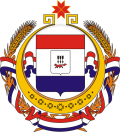 Совет депутатов Большеигнатовского сельского поселенияБольшеигнатовского муниципального районаРеспублики МордовияРЕШЕНИЕ Совета депутатов Большеигнатовского сельского поселения Большеигнатовского муниципального района Республики Мордовияседьмого созывас. Большое Игнатово        «__» _________ 2023года                                                                   № ___Об итогах исполнения бюджета Большеигнатовскогосельского поселения Большеигнатовского муниципального района Республики Мордовия за 1 полугодие 2023 года     В соответствии с Бюджетным кодексом Российской Федерации, Федеральным законом от 06.10.2003г. №131-Ф3 «Об общих принципах организации местного самоуправления в Российской Федерации», руководствуясь Уставом Большеигнатовского сельского поселения Большеигнатовского муниципального района Республики Мордовия, Совет депутатов Большеигнатовского сельского поселения РЕШИЛ:      1.Утвердить отчет об исполнении бюджета Большеигнатовского сельского поселения Большеигнатовского муниципального района за 1 полугодие 2023 года:                                                                          -  по доходам в сумме- 4593,9 тыс.  рублей,  -  по расходам в сумме – 4803,1 тыс.  рублей, - с превышением расходов над доходами в сумме – 209,2 рублей.       2.Утвердить фактическое поступление доходов бюджета Большеигнатовского сельского поселения по основным источникам за 1 полугодие 2023 года согласно приложению 1.      3. Утвердить    фактическое      поступление   безвозмездных поступлений, получаемых из других бюджетов бюджетной системы за 1 полугодие 2023 года согласно приложению 2.       4. Утвердить источники финансирования дефицита бюджета за 1 полугодие 2023 года согласно приложению 3.       8.Настоящее решение подлежит официальному опубликованию.Глава Большеигнатовского сельского поселения                                                                            В.И. ГрошеваПриложение № 1к решению сессии Совета депутатовБольшеигнатовского сельского поселения Большеигнатовского муниципального района Республики Мордовия «Об итогах исполнения бюджета Большеигнатовского сельского поселения Большеигнатовского муниципального района Республики Мордовия за 1 полугодие 2023 годаот _____________2023г. № ___________Объем поступления доходов Большеигнатовского сельского поселения Большеигнатовского муниципального района Республики Мордовия по основным источникам за 1 полугодие 2023 годаПриложение № 2к решению сессии Совета депутатовБольшеигнатовского сельского поселения Большеигнатовского муниципального района Республики Мордовия «Об итогах исполнения бюджета Большеигнатовского сельского поселения Большеигнатовского муниципального района Республики Мордовия за 1 полугодие 2023 годаот _____________2023г. № ___________Фактическое распределение бюджетных   ассигнований     по разделам, подразделам, целевым статьям и видам расходов Большеигнатовского сельского поселения Большеигнатовского муниципального района Республики Мордовия за 1 полугодие 2023 годаПриложение № 3к решению сессии Совета депутатовБольшеигнатовского сельского поселения Большеигнатовского муниципального района Республики Мордовия «Об итогах исполнения бюджета Большеигнатовского сельского поселения Большеигнатовского муниципального района Республики Мордовия за 1 полугодие 2023 годаИсточники внутреннего финансирования дефицита бюджета Большеигнатовского сельского поселения Большеигнатовского муниципального района Республики Мордовия за 1 полугодие 2023 года№ п/пДата проведения публичных слушанийВремя проведения публичных слушанийМесто проведения публичных слушаний1.09.11.2022 г.12-00 ч.Зал заседаний администрации Большеигнатовского муниципального района (с. Большое Игнатово, ул. Советская, д.40)N
п/пВопросы, вынесенные на обсуждениеНомер рекомендацииПредложения и рекомендации членов рабочей группы (рабочего органа)Предложение внесено (поддержано)Примечание1.Формулировка вопроса1.1.Текст рекомендации (предложения)Ф.И.О. члена (ов) рабочей группы (органа)1.Формулировка вопроса1.2.Текст рекомендации (предложения)Ф.И.О. члена (ов) рабочей группы (органа)Наименование показателяКод строкиКод дохода по бюджетной классификацииУтвержденные бюджетные назначения на 2023г.Исполнено за 1 полугодие 2023г.% исполненияНаименование показателяКод строкиКод дохода по бюджетной классификацииУтвержденные бюджетные назначения на 2023г.Исполнено за 1 полугодие 2023г.% исполненияНаименование показателяКод строкиКод дохода по бюджетной классификацииУтвержденные бюджетные назначения на 2023г.Исполнено за 1 полугодие 2023г.% исполненияНаименование показателяКод строкиКод дохода по бюджетной классификацииУтвержденные бюджетные назначения на 2023г.Исполнено за 1 полугодие 2023г.% исполненияНаименование показателяКод строкиКод дохода по бюджетной классификацииУтвержденные бюджетные назначения на 2023г.Исполнено за 1 полугодие 2023г.% исполнения123489Доходы бюджета - всего  010х19 953 737,004 593 896,44-в том числе:НАЛОГОВЫЕ И НЕНАЛОГОВЫЕ ДОХОДЫ010182100000000000000001 642 500,00507 498,261 143 274,67НАЛОГИ НА ПРИБЫЛЬ, ДОХОДЫ01018210100000000000000687 400,00282 086,06410 390,13Налог на доходы физических лиц01018210102000010000110687 400,00282 086,06410 390,13Налог на доходы физических лиц с доходов, источником которых является налоговый агент, за исключением доходов, в отношении которых исчисление и уплата налога осуществляются в соответствии со статьями 227, 227.1 и 228 Налогового кодекса Российской Федерации, а также доходов от долевого участия в организации, полученных в виде дивидендов01018210102010010000110684 900,00276 765,17408 134,83Налог на доходы физических лиц с доходов, источником которых является налоговый агент, за исключением доходов, в отношении которых исчисление и уплата налога осуществляются в соответствии со статьями 227, 2271 и 228 Налогового кодекса Российской Федерации (сумма платежа (перерасчеты, недоимка и задолженность по соответствующему платежу, в том числе по отмененному)01018210102010011000110679 900,00276 549,22403 350,78Налог на доходы физических лиц с доходов, источником которых является налоговый агент, за исключением доходов, в отношении которых исчисление и уплата налога осуществляются в соответствии со статьями 227, 2271 и 228 Налогового кодекса Российской Федерации (пени по соответствующему платежу)010182101020100121001102 000,00-2 000,00Налог на доходы физических лиц с доходов, источником которых является налоговый агент, за исключением доходов, в отношении которых исчисление и уплата налога осуществляются в соответствии со статьями 227, 2271 и 228 Налогового кодекса Российской Федерации (суммы денежных взысканий (штрафов) по соответствующему платежу согласно законодательству Российской Федерации)010182101020100130001103 000,00215,952 784,05Налог на доходы физических лиц с доходов, полученных от осуществления деятельности физическими лицами, зарегистрированными в качестве индивидуальных предпринимателей, нотариусов, занимающихся частной практикой, адвокатов, учредивших адвокатские кабинеты, и других лиц, занимающихся частной практикой в соответствии со статьей 227 Налогового кодекса Российской Федерации010182101020200100001102 500,00244,702 255,30Налог на доходы физических лиц с доходов, полученных от осуществления деятельности физическими лицами, зарегистрированными в качестве индивидуальных предпринимателей, нотариусов, занимающихся частной практикой, адвокатов, учредивших адвокатские кабинеты, и других лиц, занимающихся частной практикой в соответствии со статьей 227 Налогового кодекса Российской Федерации (сумма платежа (перерасчеты, недоимка и задолженность по соответствующему платежу, в том числе по отмененному)010182101020200110001102 500,00244,702 255,30Налог на доходы физических лиц с доходов, полученных физическими лицами в соответствии со статьей 228 Налогового кодекса Российской Федерации01018210102030010000110-5 076,19-Налог на доходы физических лиц с доходов, полученных физическими лицами в соответствии со статьей 228 Налогового кодекса Российской Федерации (сумма платежа (перерасчеты, недоимка и задолженность по соответствующему платежу, в том числе по отмененному)01018210102030011000110-5 075,88-Налог на доходы физических лиц с доходов, полученных физическими лицами в соответствии со статьей 228 Налогового кодекса Российской Федерации (суммы денежных взысканий (штрафов) по соответствующему платежу согласно законодательству Российской Федерации)01018210102030013000110-0,31-НАЛОГИ НА СОВОКУПНЫЙ ДОХОД0101821050000000000000025 100,0028 296,74-Единый сельскохозяйственный налог0101821050300001000011025 100,0028 296,74-Единый сельскохозяйственный налог0101821050301001000011025 100,0028 296,74-Единый сельскохозяйственный налог (сумма платежа (перерасчеты, недоимка и задолженность по соответствующему платежу, в том числе по отмененному)0101821050301001100011025 100,0028 296,74-НАЛОГИ НА ИМУЩЕСТВО01018210600000000000000930 000,00197 115,46732 884,54Налог на имущество физических лиц01018210601000000000110370 000,0058 559,44311 440,56Налог на имущество физических лиц, взимаемый по ставкам, применяемым к объектам налогообложения, расположенным в границах сельских поселений01018210601030100000110370 000,0058 559,44311 440,56Налог на имущество физических лиц, взимаемый по ставкам, применяемым к объектам налогообложения, расположенным в границах сельских поселений (сумма платежа (перерасчеты, недоимка и задолженность по соответствующему платежу, в том числе по отмененному)01018210601030101000110369 000,0058 559,44310 440,56Налог на имущество физических лиц, взимаемый по ставкам, применяемым к объектам налогообложения, расположенным в границах сельских поселений (пени по соответствующему платежу)010182106010301021001101 000,00-1 000,00Земельный налог01018210606000000000110560 000,00138 556,02421 443,98Земельный налог с организаций01018210606030000000110280 000,00136 720,30143 279,70Земельный налог с организаций, обладающих земельным участком, расположенным в границах сельских поселений01018210606033100000110280 000,00136 720,30143 279,70Земельный налог с организаций, обладающих земельным участком, расположенным в границах сельских поселений  (сумма платежа (перерасчеты, недоимка и задолженность по соответствующему платежу, в том числе по отмененному)01018210606033101000110275 000,00136 720,30138 279,70Земельный налог с организаций, обладающих земельным участком, расположенным в границах  сельских  поселений  (пени по соответствующему платежу)010182106060331021001105 000,00-5 000,00Земельный налог с физических лиц01018210606040000000110280 000,001 835,72278 164,28Земельный налог с физических лиц, обладающих земельным участком, расположенным в границах сельских поселений01018210606043100000110280 000,001 835,72278 164,28Земельный налог с физических лиц, обладающих земельным участком, расположенным в границах сельских поселений  (сумма платежа (перерасчеты, недоимка и задолженность по соответствующему платежу, в том числе по отмененному)01018210606043101000110275 000,001 835,72273 164,28Земельный налог с физических лиц, обладающих земельным участком, расположенным в границах сельских поселений  (пени по соответствующему платежу)010182106060431021001105 000,00-5 000,00НАЛОГОВЫЕ И НЕНАЛОГОВЫЕ ДОХОДЫ01090210000000000000000-175,00-ДОХОДЫ ОТ ИСПОЛЬЗОВАНИЯ ИМУЩЕСТВА, НАХОДЯЩЕГОСЯ В ГОСУДАРСТВЕННОЙ И МУНИЦИПАЛЬНОЙ СОБСТВЕННОСТИ01090211100000000000000-175,00-Доходы, получаемые в виде арендной либо иной платы за передачу в возмездное пользование государственного и муниципального имущества (за исключением имущества бюджетных и автономных учреждений, а также имущества государственных и муниципальных унитарных предприятий, в том числе казенных)01090211105000000000120-175,00-Доходы, получаемые в виде арендной платы за земли после разграничения государственной собственности на землю, а также средства от продажи права на заключение договоров аренды указанных земельных участков (за исключением земельных участков бюджетных и автономных учреждений)01090211105020000000120-175,00-Доходы, получаемые в виде арендной платы, а также средства от продажи права на заключение договоров аренды за земли, находящиеся в собственности сельских поселений (за исключением земельных участков муниципальных бюджетных и автономных учреждений)01090211105025100000120-175,00-БЕЗВОЗМЕЗДНЫЕ ПОСТУПЛЕНИЯ0109022000000000000000018 311 237,004 086 223,1814 225 013,82БЕЗВОЗМЕЗДНЫЕ ПОСТУПЛЕНИЯ ОТ ДРУГИХ БЮДЖЕТОВ БЮДЖЕТНОЙ СИСТЕМЫ РОССИЙСКОЙ ФЕДЕРАЦИИ0109022020000000000000018 311 237,004 086 223,1814 225 013,82Дотации бюджетам бюджетной системы Российской Федерации01090220210000000000150746 000,00373 200,00372 800,00Дотации на выравнивание бюджетной обеспеченности01090220215001000000150590 600,00295 200,00295 400,00Дотации бюджетам сельских поселений на выравнивание бюджетной обеспеченности из бюджета субъекта Российской Федерации01090220215001100000150590 600,00295 200,00295 400,00Дотации бюджетам на поддержку мер по обеспечению сбалансированности бюджетов01090220215002000000150155 400,0078 000,0077 400,00Дотации бюджетам сельских поселений на поддержку мер по обеспечению сбалансированности бюджетов01090220215002100000150155 400,0078 000,0077 400,00Субсидии бюджетам бюджетной системы Российской Федерации (межбюджетные субсидии)0109022022000000000015017 228 700,003 559 279,6713 669 420,33Субсидии бюджетам на реализацию программ формирования современной городской среды0109022022555500000015015 000 000,003 073 779,6711 926 220,33Субсидии бюджетам сельских поселений на реализацию программ формирования современной городской среды0109022022555510000015015 000 000,003 073 779,6711 926 220,33Субсидии бюджетам на обеспечение комплексного развития сельских территорий010902202255760000001502 228 700,00485 500,001 743 200,00Субсидии бюджетам сельских поселений на обеспечение комплексного развития сельских территорий010902202255761000001502 228 700,00485 500,001 743 200,00Субвенции бюджетам бюджетной системы Российской Федерации01090220230000000000150299 300,00116 506,51182 793,49Субвенции местным бюджетам на выполнение передаваемых полномочий субъектов Российской Федерации010902202300240000001501 500,00-1 500,00Субвенции бюджетам сельских поселений на выполнение передаваемых полномочий субъектов Российской Федерации010902202300241000001501 500,00-1 500,00Субвенции бюджетам на осуществление первичного воинского учета органами местного самоуправления поселений, муниципальных и городских округов01090220235118000000150297 800,00116 506,51181 293,49Субвенции бюджетам сельских поселений на осуществление первичного воинского учета органами местного самоуправления поселений, муниципальных и городских округов01090220235118100000150297 800,00116 506,51181 293,49Иные межбюджетные трансферты0109022024000000000015037 237,0037 237,00-Прочие межбюджетные трансферты, передаваемые бюджетам0109022024999900000015037 237,0037 237,00-Прочие межбюджетные трансферты, передаваемые бюджетам сельских поселений0109022024999910000015037 237,0037 237,00-Наименование показателяКод строкиКод расхода по бюджетной классификацииУтвержденные бюджетные назначения на 2023гИсполнено за 1 полугодие 2023г.% исполненияНаименование показателяКод строкиКод расхода по бюджетной классификацииУтвержденные бюджетные назначения на 2023гИсполнено за 1 полугодие 2023г.% исполненияНаименование показателяКод строкиКод расхода по бюджетной классификацииУтвержденные бюджетные назначения на 2023гИсполнено за 1 полугодие 2023г.% исполненияНаименование показателяКод строкиКод расхода по бюджетной классификацииУтвержденные бюджетные назначения на 2023гИсполнено за 1 полугодие 2023г.% исполненияНаименование показателяКод строкиКод расхода по бюджетной классификацииУтвержденные бюджетные назначения на 2023гИсполнено за 1 полугодие 2023г.% исполненияНаименование показателяКод строкиКод расхода по бюджетной классификацииУтвержденные бюджетные назначения на 2023гИсполнено за 1 полугодие 2023г.% исполнения1234910Расходы бюджета - всего 200x20 579 496,154 803 120,2115 776 375,94в том числе:ОБЩЕГОСУДАРСТВЕННЫЕ ВОПРОСЫ2009020100000000000000029 500,0013 000,0016 500,00Функционирование Правительства Российской Федерации, высших исполнительных органов государственной власти субъектов Российской Федерации, местных администраций200902010400000000000001 500,00-1 500,00Реализация государственных полномочий по определению перечня должностных лиц, уполномоченных составлять протоколы об административных правонарушениях200902010465400771500001 500,00-1 500,00Закупка товаров, работ и услуг для обеспечения государственных (муниципальных) нужд200902010465400771502001 500,00-1 500,00Иные закупки товаров, работ и услуг для обеспечения государственных (муниципальных) нужд200902010465400771502401 500,00-1 500,00Прочая закупка товаров, работ и услуг200902010465400771502441 500,00-1 500,00Резервные фонды2009020111000000000000015 000,00-15 000,00Резервный фонд администрации2009020111891004118000015 000,00-15 000,00Иные бюджетные ассигнования2009020111891004118080015 000,00-15 000,00Резервные средства2009020111891004118087015 000,00-15 000,00Другие общегосударственные вопросы2009020113000000000000013 000,0013 000,00-Оценка недвижимости, признание прав и регулирование отношений по муниципальной собственности2009020113891004220000013 000,0013 000,00-Закупка товаров, работ и услуг для обеспечения государственных (муниципальных) нужд2009020113891004220020013 000,0013 000,00-Иные закупки товаров, работ и услуг для обеспечения государственных (муниципальных) нужд2009020113891004220024013 000,0013 000,00-Прочая закупка товаров, работ и услуг2009020113891004220024413 000,0013 000,00-НАЦИОНАЛЬНАЯ ОБОРОНА20090202000000000000000297 800,00116 506,51181 293,49Мобилизационная и вневойсковая подготовка20090202030000000000000297 800,00116 506,51181 293,49Осуществление первичного воинского учета на территориях, где отсутствуют военные комиссариаты.20090202038910051180000297 800,00116 506,51181 293,49Расходы на выплаты персоналу в целях обеспечения выполнения функций государственными (муниципальными) органами, казенными учреждениями, органами управления государственными внебюджетными фондами20090202038910051180100275 000,00116 506,51158 493,49Расходы на выплаты персоналу государственных (муниципальных) органов20090202038910051180120275 000,00116 506,51158 493,49Фонд оплаты труда государственных (муниципальных) органов20090202038910051180121211 200,0091 981,10119 218,90Взносы по обязательному социальному страхованию на выплаты денежного содержания и иные выплаты работникам государственных (муниципальных) органов2009020203891005118012963 800,0024 525,4139 274,59Закупка товаров, работ и услуг для обеспечения государственных (муниципальных) нужд2009020203891005118020022 800,00-22 800,00Иные закупки товаров, работ и услуг для обеспечения государственных (муниципальных) нужд2009020203891005118024022 800,00-22 800,00Прочая закупка товаров, работ и услуг2009020203891005118024422 800,00-22 800,00НАЦИОНАЛЬНАЯ БЕЗОПАСНОСТЬ И ПРАВООХРАНИТЕЛЬНАЯ ДЕЯТЕЛЬНОСТЬ2009020300000000000000037 661,0037 661,00-Защита населения и территории от чрезвычайных ситуаций природного и техногенного характера, пожарная безопасность2009020310000000000000037 661,0037 661,00-Резервный фонд администрации20090203108910041180000424,00424,00-Закупка товаров, работ и услуг для обеспечения государственных (муниципальных) нужд20090203108910041180200424,00424,00-Иные закупки товаров, работ и услуг для обеспечения государственных (муниципальных) нужд20090203108910041180240424,00424,00-Прочая закупка товаров, работ и услуг20090203108910041180244424,00424,00-Выполнение работ на гидротехнических сооружениях по пропуску весеннего паводка2009020310891008019000037 237,0037 237,00-Закупка товаров, работ и услуг для обеспечения государственных (муниципальных) нужд2009020310891008019020037 237,0037 237,00-Иные закупки товаров, работ и услуг для обеспечения государственных (муниципальных) нужд2009020310891008019024037 237,0037 237,00-Прочая закупка товаров, работ и услуг2009020310891008019024437 237,0037 237,00-ЖИЛИЩНО-КОММУНАЛЬНОЕ ХОЗЯЙСТВО2009020500000000000000020 088 535,154 572 600,9815 515 934,17Благоустройство2009020503000000000000020 088 535,154 572 600,9815 515 934,17Благоустройство дворовых территорий и мест общественного пользования2009020503043F25555100015 151 515,153 104 827,9512 046 687,20Закупка товаров, работ и услуг для обеспечения государственных (муниципальных) нужд2009020503043F25555120015 151 515,153 104 827,9512 046 687,20Иные закупки товаров, работ и услуг для обеспечения государственных (муниципальных) нужд2009020503043F25555124015 151 515,153 104 827,9512 046 687,20Закупка товаров, работ и услуг в целях капитального ремонта государственного (муниципального) имущества2009020503043F25555124315 151 515,153 104 827,9512 046 687,20Мероприятия по энергосбережению и повышению энергоэффективности2009020503120014209000035 000,0019 468,3015 531,70Закупка товаров, работ и услуг для обеспечения государственных (муниципальных) нужд2009020503120014209020035 000,0019 468,3015 531,70Иные закупки товаров, работ и услуг для обеспечения государственных (муниципальных) нужд2009020503120014209024035 000,0019 468,3015 531,70Прочая закупка товаров, работ и услуг2009020503120014209024435 000,0019 468,3015 531,70Субсидии на реализацию мероприятий по благоустройству сельских территорий200902050322102L57640002 260 538,57492 435,711 768 102,86Закупка товаров, работ и услуг для обеспечения государственных (муниципальных) нужд200902050322102L57642002 260 538,57492 435,711 768 102,86Иные закупки товаров, работ и услуг для обеспечения государственных (муниципальных) нужд200902050322102L57642402 260 538,57492 435,711 768 102,86Прочая закупка товаров, работ и услуг200902050322102L57642442 260 538,57492 435,711 768 102,86Благоустройство сельских территорий200902050322102U5764000992 481,4357 564,29934 917,14Закупка товаров, работ и услуг для обеспечения государственных (муниципальных) нужд200902050322102U5764200992 481,4357 564,29934 917,14Иные закупки товаров, работ и услуг для обеспечения государственных (муниципальных) нужд200902050322102U5764240992 481,4357 564,29934 917,14Прочая закупка товаров, работ и услуг200902050322102U5764244992 481,4357 564,29934 917,14Уличное освещение200902050327001430100001 200 000,00649 769,33550 230,67Закупка товаров, работ и услуг для обеспечения государственных (муниципальных) нужд200902050327001430102001 200 000,00649 769,33550 230,67Иные закупки товаров, работ и услуг для обеспечения государственных (муниципальных) нужд200902050327001430102401 200 000,00649 769,33550 230,67Закупка энергетических ресурсов200902050327001430102471 200 000,00649 769,33550 230,67Прочие мероприятия по благоустройству городских округов и поселений20090205032700243040000421 000,00220 535,40200 464,60Закупка товаров, работ и услуг для обеспечения государственных (муниципальных) нужд20090205032700243040200421 000,00220 535,40200 464,60Иные закупки товаров, работ и услуг для обеспечения государственных (муниципальных) нужд20090205032700243040240421 000,00220 535,40200 464,60Прочая закупка товаров, работ и услуг20090205032700243040244421 000,00220 535,40200 464,60Работы, услуги по содержанию имущества.2009020503891004304000028 000,0028 000,00-Закупка товаров, работ и услуг для обеспечения государственных (муниципальных) нужд2009020503891004304020028 000,0028 000,00-Иные закупки товаров, работ и услуг для обеспечения государственных (муниципальных) нужд2009020503891004304024028 000,0028 000,00-Прочая закупка товаров, работ и услуг2009020503891004304024428 000,0028 000,00-СОЦИАЛЬНАЯ ПОЛИТИКА20090210000000000000000126 000,0063 351,7262 648,28Пенсионное обеспечение20090210010000000000000126 000,0063 351,7262 648,28Доплаты к пенсиям муниципальных служащих Республики Мордовия20090210018910003010000126 000,0063 351,7262 648,28Социальное обеспечение и иные выплаты населению20090210018910003010300126 000,0063 351,7262 648,28Публичные нормативные социальные выплаты гражданам20090210018910003010310126 000,0063 351,7262 648,28Иные пенсии, социальные доплаты к пенсиям20090210018910003010312126 000,0063 351,7262 648,28Результат исполнения бюджета                 (дефицит / профицит)450xx-209 223,77xКодНаименование КодНаименование План 2023 годФакт за  1полугодие 2023 год% исполнения12345000 01 00 00 00 00 0000 000ИСТОЧНИКИ  ВНУТРЕННЕГО ФИНАНСИРОВАНИЯ ДЕФИЦИТА  БЮДЖЕТА625 759,1209 223,833,4000 01 02 00 00 00 0000 000Кредиты кредитных организаций в валюте Российской Федерации000 01 02 00 00 00 0000 700Получение кредитов от кредитных организаций в валюте Российской Федерации000 01 02 00 00 05 0000 710Получение кредитов от кредитных организаций бюджетами муниципальных районов в валюте Российской Федерации000 01 03 00 00 00 0000 800Погашение  бюджетных кредитов, полученных из других бюджетов бюджетной системы Российской Федерации  в валюте Российской Федерации000 01 03 01 00 10 0000 810Погашение  бюджетами сельских поселений кредитов из других бюджетов бюджетной системы Российской Федерации в валюте Российской Федерации000 01 03 00 00 00 0000 000 Бюджетные кредиты от  других бюджетов бюджетной системы Российской Федерации000 01 03 01 00 00 0000 000 Бюджетные кредиты от  других бюджетов бюджетной системы Российской Федерации в валюте Российской Федерации000 01 03 01 00 00 0000 700 Получение бюджетных кредитов от  других бюджетов бюджетной системы Российской Федерации в валюте Российской Федерации000 01 03 01 00 05 0000 710 Получение бюджетных кредитов от  других бюджетов бюджетной системы Российской Федерации  бюджетами муниципальных районов в валюте Российской Федерации000 01 05 00 00 00 0000 000Изменение остатков средств на счетах по учету средств бюджета625 759,1209 223,833,4000 01 05 00 00 00 0000 500Увеличение остатков средств бюджетов-19 953 737,0-4 593 896,423,0000 01 05 02 00 00 0000 500Увеличение прочих остатков средств бюджетов-19 953 737,0-4 593 896,423,0000 01 05 02 01 00 0000 510Увеличение прочих остатков денежных средств бюджетов-19 953 737,0-4 593 896,423,0000 01 05 02 01 05 0000 510Увеличение прочих остатков денежных средств бюджетов муниципальных районов-19 953 737,0-4 593 896,423,0000 01 05 00 00 00 0000 600Уменьшение остатков средств бюджетов20 579 496,24 803 120,223,3000 01 05 02 00 00 0000 600Уменьшение прочих остатков средств бюджетов20 579 496,24 803 120,223,3000 01 05 02 01 00 0000 610Уменьшение прочих остатков денежных средств бюджетов20 579 496,24 803 120,223,3000 01 05 02 01 05 0000 610Уменьшение прочих остатков денежных средств бюджетов муниципальных районов20 579 496,24 803 120,223,3000 01 06 05 00 00 0000 000Бюджетные кредиты, предоставленные внутри страны в валюте Российской Федерации 000 01 06 05 00 00 0000 600Возврат бюджетных кредитов, предоставленных внутри страны в валюте Российской Федерации000 01 06 05 02 00 2600 640Возврат бюджетных кредитов, предоставленных другим бюджетам бюджетной системы Российской Федерации в валюте Российской Федерации000 01 06 05 02 05 2600 640Возврат бюджетных кредитов, предоставленных другим бюджетам бюджетной системы Российской Федерации из бюджетов муниципальных районов  в валюте Российской Федерации 000 01 06 05 00 00 2600 500Предоставление бюджетных кредитов внутри страны в валюте Российской Федерации000 01 06 05 02 05 2600 540Предоставление бюджетных кредитов другим бюджетам бюджетной системы Российской Федерации из бюджетов муниципальных районов в валюте Российской Федерации000 01 00 00 00 00 0000 000 Итого источников внутреннего финансирования дефицита республиканского бюджетаПривлечение средствПогашение основной суммы задолженности